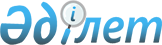 О бюджете сельского округа Актоган на 2020-2022 годыРешение Шиелийского районного маслихата Кызылординской области от 27 декабря 2019 года № 49/16. Зарегистрировано Департаментом юстиции Кызылординской области 30 декабря 2019 года № 7060.
      В соответствии с пунктом 2 статьи 75 Кодекса Республики Казахстан от 4 декабря 2008 года "Бюджетный кодекс Республики Казахстан" и пунктом 2-7 статьи 6 Закона Республики Казахстан от 23 января 2001 года "О местном государственном управлении и самоуправлении в Республике Казахстан", Шиелийский районный маслихат РЕШИЛ:
      1. Утвердить бюджет сельского округа Актоган на 2020 - 2022 годы согласно приложениям 1, 2 и 3, в том числе на 2020 год в следующих объемах:
      1) доходы - 43090 тысяч тенге, в том числе: 
      налоговые поступления - 970 тысяч тенге;
      поступления трансфертов - 42120 тысяч тенге;
      2) затраты - 43090 тысяч тенге;
      3) чистое бюджетное кредитование - 0; 
      бюджетные кредиты - 0;
      погашение бюджетных кредитов - 0;
      4) сальдо по операциям с финансовыми активами - 0; 
      приобретение финансовых активов - 0;
      поступления от продажи финансовых активов государства - 0;
      5) дефицит (профицит) бюджета – 0;
      6) финансирование дефицита (использование профицита) бюджета -0;
      поступление займов - 0; 
      погашение займов - 0; 
      используемые остатки бюджетных средств - 0.
      Сноска. Пункт 1 – в редакции решения Шиелийского районного маслихата Кызылординской области от 04.12.2020 № 63/14 (вводится в действие с 01.01.2020).


      2. Установить на 2020 год объемы субвенций, передаваемых из районного бюджета в бюджет сельского округа Актоган в сумме 32 833 тысяч тенге.
      3. Настоящее решение вводится в действие с 1 января 2020 года и подлежит официальному опубликованию.  Бюджет сельского округа Актоган на 2020 год
      Сноска. Приложение 1 - в редакции решения Шиелийского районного маслихата Кызылординской области от 04.12.2020 № 63/14 (вводится в действие с 01.01.2020). Бюджет сельского округа Актоган на 2021 год Бюджет сельского округа Актоган на 2022 год
					© 2012. РГП на ПХВ «Институт законодательства и правовой информации Республики Казахстан» Министерства юстиции Республики Казахстан
				
      Председатель сессии Шиелийскогорайонного маслихата

П. Маханбет

      Cекретарь Шиелийскогорайонного маслихата

Б. Сыздық
Приложение 1 к решению
Шиелийского районного маслихата
от 27 декабря 2019 года № 49/16
Категория
Категория
Категория
Категория
Сумма, тысяч тенге
Класс 
Класс 
Класс 
Сумма, тысяч тенге
Подкласс
Подкласс
Сумма, тысяч тенге
Наименование
Сумма, тысяч тенге
1. Доходы
43090
1
Налоговые поступления
970
01
Подоходный налог
10
2
Индивидуальный подоходный налог
10
04
Hалоги на собственность
960
1
Hалоги на имущество
30
3
Земельный налог
100
4
Hалог на транспортные средства
830
4
Поступления трансфертов 
42120
02
Трансферты из вышестоящих органов государственного управления
42120
3
Трансферты из районного (города областного значения) бюджета
42120
Функциональная группа 
Функциональная группа 
Функциональная группа 
Функциональная группа 
Администратор бюджетных программ
Администратор бюджетных программ
Администратор бюджетных программ
Программа
Программа
Наименование
2. Затраты
43090
01
Государственные услуги общего характера
19741
124
Аппарат акима города районного значения, села, поселка, сельского округа
19741
001
Услуги по обеспечению деятельности акима города районного значения, села,поселка, сельского округа
19741
06
Социальная помощь и социальное обеспечение
1193
124
Аппарат акима города районного значения, села, поселка, сельского округа
1193
003
Оказание социальной помощи нуждающимся гражданам на дому
1193
07
Жилищно-коммунальное хозяйство
3022
124
Аппарат акима города районного значения, села, поселка, сельского округа
3022
008
Освещение улиц населенных пунктов
3022
08
Культура, спорт, туризм и информационное пространство
11990
124
Аппарат акима города районного значения, села, поселка, сельского округа
11990
006
Поддержка культурно-досуговой работы на местном уровне
11990
09
Прочие
7144
124
Аппарат акима города районного значения, села, поселка, сельского округа
7144
040
Реализация мер по содействию экономическому развитию регионов в рамках Программы "Развитие регионов"
7144
3.Чистое бюджетное кредитование
0
4. Сальдо по операциям с финансовыми активами
0
5. Дефицит (профицит) бюджета
0
6. Финансирование дефицита (использование профицита) бюджета
0
 7
Поступление займов
0
16
Погашение займов
0
8
Используемые остатки бюджетных средств
0
1
Остатки бюджетных средств
0
Свободные остатки бюджетных средств
0Приложение 2 к решению
Шиелийcкого районного маслихата
от 27 декабря 2019 года № 49/16
Категория
Категория
Категория
Категория
Сумма, тысяч тенге
Класс 
Класс 
Класс 
Сумма, тысяч тенге
Подкласс
Подкласс
Сумма, тысяч тенге
Наименование
Сумма, тысяч тенге
1. Доходы
33822
1
Налоговые поступления
497
01
Подоходный налог
10
2
Индивидуальный подоходный налог
10
04
Hалоги на собственность
487
1
Hалоги на имущество
30
3
Земельный налог
102
4
Hалог на транспортные средства
355
4
Поступления трансфертов 
33325
02
Трансферты из вышестоящих органов государственного управления
33325
3
Трансферты из районного (города областного значения) бюджета
33325
Функциональная группа 
Функциональная группа 
Функциональная группа 
Функциональная группа 
Администратор бюджетных программ
Администратор бюджетных программ
Администратор бюджетных программ
Программа
Программа
Наименование
2. Затраты
33822
01
Государственные услуги общего характера
18202
124
Аппарат акима города районного значения, села, поселка, сельского округа
18202
001
Услуги по обеспечению деятельности акима района в городе, города районного значения, поселка, села, сельского округа
18202
4
Образование
0
124
Аппарат акима города районного значения, села, поселка, сельского округа
0
041
Реализация государственного образовательного заказа в дошкольных организациях образования
0
06
Социальная помощь и социальное обеспечение
1231
124
Аппарат акима города районного значения, села, поселка, сельского округа
1231
003
Оказание социальной помощи нуждающимся гражданам на дому
1231
07
Жилищно-коммунальное хозяйство
190
124
Аппарат акима города районного значения, села, поселка, сельского округа
190
008
Освещение улиц населенных пунктов
190
08
Культура, спорт, туризм и информационное пространство
12169
124
Аппарат акима города районного значения, села, поселка, сельского округа
12169
006
Поддержка культурно-досуговой работы на местном уровне
12169
09
Прочие
2030
124
Аппарат акима района в городе, города районного значения, поселка, села, сельского округа
2030
040
Реализация мер по содействию экономическому развитию регионов в рамках Программы "Развитие регионов"
2030
3.Чистое бюджетное кредитование
0
4. Сальдо по операциям с финансовыми активами
0
5. Дефицит (профицит) бюджета
0
6. Финансирование дефицита (использование профицита) бюджета
0
 7
Поступление займов
0
 16
Погашение займов
0
8
Используемые остатки бюджетных средств
0
1
Остатки бюджетных средств
0
Свободные остатки бюджетных средств
0Приложение 3 к решению
Шиелийcкого районного маслихата
от 27 декабря 2019 года № 49/16
Категория
Категория
Категория
Категория
Сумма, тысяч тенге
Класс 
Класс 
Класс 
Сумма, тысяч тенге
Подкласс
Подкласс
Сумма, тысяч тенге
Наименование
Сумма, тысяч тенге
1. Доходы
34295
1
Налоговые поступления
504
01
Подоходный налог
10
2
Индивидуальный подоходный налог
10
04
Hалоги на собственность
494
1
Hалоги на имущество
30
3
Земельный налог
104
4
Hалог на транспортные средства
360
4
Поступления трансфертов 
33791
02
Трансферты из вышестоящих органов государственного управления
33791
3
Трансферты из районного (города областного значения) бюджета
33791
Функциональная группа 
Функциональная группа 
Функциональная группа 
Функциональная группа 
Администратор бюджетных программ
Администратор бюджетных программ
Администратор бюджетных программ
Программа
Программа
Наименование
2. Затраты
34295
01
Государственные услуги общего характера
18457
124
Аппарат акима города районного значения, села, поселка, сельского округа
18457
001
Услуги по обеспечению деятельности акима района в городе, города районного значения, поселка, села, сельского округа
18457
4
Образование
0
124
Аппарат акима города районного значения, села, поселка, сельского округа
0
041
Реализация государственного образовательного заказа в дошкольных организациях образования
0
06
Социальная помощь и социальное обеспечение
1248
124
Аппарат акима города районного значения, села, поселка, сельского округа
1248
003
Оказание социальной помощи нуждающимся гражданам на дому
1248
07
Жилищно-коммунальное хозяйство
193
124
Аппарат акима города районного значения, села, поселка, сельского округа
193
008
Освещение улиц населенных пунктов
193
08
Культура, спорт, туризм и информационное пространство
12339
124
Аппарат акима города районного значения, села, поселка, сельского округа
12339
006
Поддержка культурно-досуговой работы на местном уровне
12339
09
Прочие
2058
124
Аппарат акима района в городе, города районного значения, поселка, села, сельского округа
2058
040
Реализация мер по содействию экономическому развитию регионов в рамках Программы "Развитие регионов"
2058
3.Чистое бюджетное кредитование
0
4. Сальдо по операциям с финансовыми активами
0
5. Дефицит (профицит) бюджета
0
6. Финансирование дефицита (использование профицита) бюджета
0
 7
Поступление займов
0
 16
Погашение займов
0
8
Используемые остатки бюджетных средств
0
1
Остатки бюджетных средств
0
Свободные остатки бюджетных средств
0